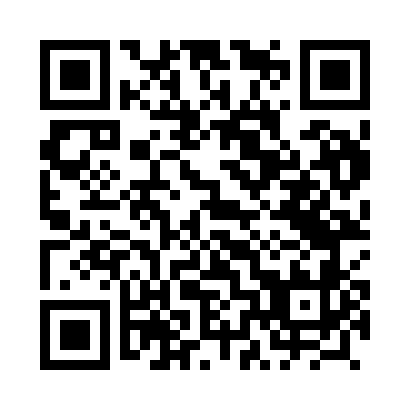 Prayer times for Domaradzyn, PolandMon 1 Apr 2024 - Tue 30 Apr 2024High Latitude Method: Angle Based RulePrayer Calculation Method: Muslim World LeagueAsar Calculation Method: HanafiPrayer times provided by https://www.salahtimes.comDateDayFajrSunriseDhuhrAsrMaghribIsha1Mon4:156:1512:455:127:169:092Tue4:126:1312:455:137:189:113Wed4:096:1112:455:157:199:134Thu4:076:0912:445:167:219:155Fri4:046:0612:445:177:239:186Sat4:016:0412:445:187:249:207Sun3:586:0212:435:197:269:228Mon3:556:0012:435:217:289:259Tue3:525:5712:435:227:299:2710Wed3:495:5512:435:237:319:3011Thu3:455:5312:425:247:339:3212Fri3:425:5112:425:257:359:3513Sat3:395:4812:425:267:369:3714Sun3:365:4612:425:287:389:4015Mon3:335:4412:415:297:409:4216Tue3:305:4212:415:307:419:4517Wed3:275:4012:415:317:439:4818Thu3:235:3712:415:327:459:5019Fri3:205:3512:405:337:469:5320Sat3:175:3312:405:347:489:5621Sun3:135:3112:405:367:509:5822Mon3:105:2912:405:377:5210:0123Tue3:075:2712:405:387:5310:0424Wed3:035:2512:395:397:5510:0725Thu3:005:2312:395:407:5710:1026Fri2:565:2112:395:417:5810:1327Sat2:535:1912:395:428:0010:1628Sun2:495:1712:395:438:0210:1929Mon2:455:1512:395:448:0310:2230Tue2:425:1312:395:458:0510:25